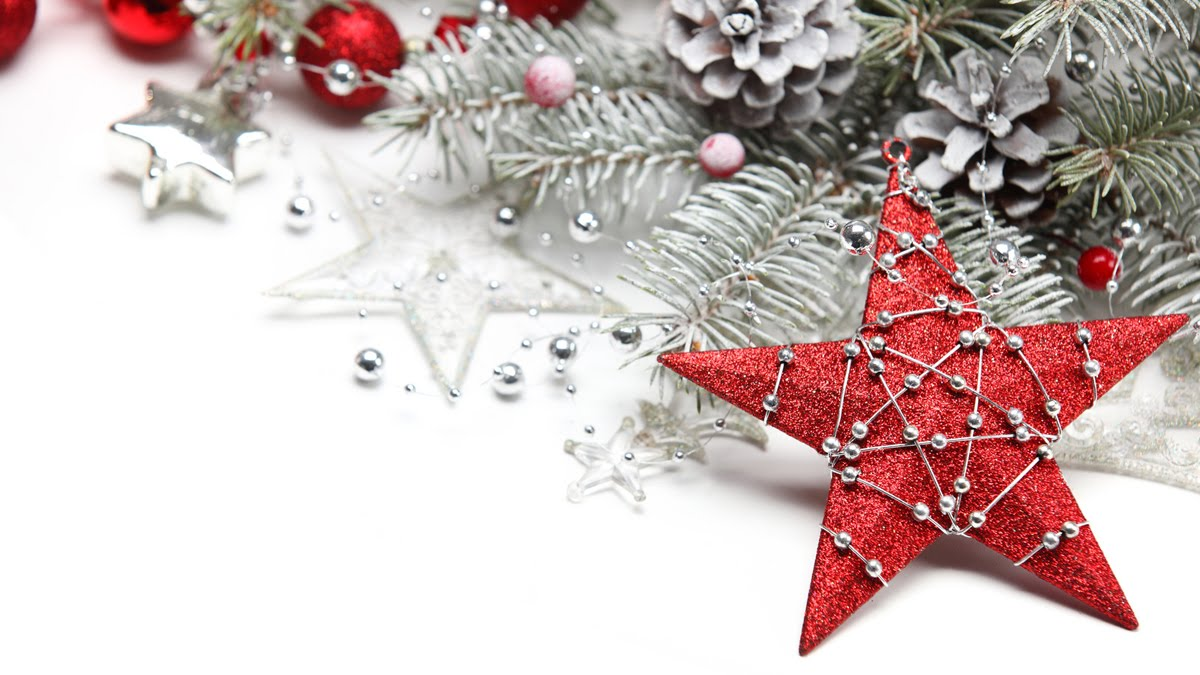 Desde  elCentro Asistencial LA LOMAOs  deseamos  a  todos una  Feliz  Navidady  Próspero  Año  2018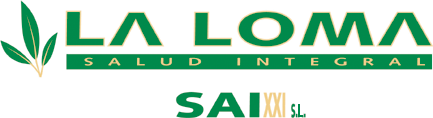 